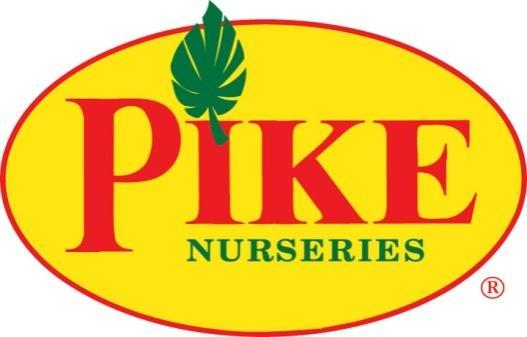 For more informationDiana TorresBRAVE Public Relations404.233.3993dtorres@emailbrave.com *MEDIA ADVISORY*Pike Nurseries hosts floral festivities throughout MayLocal garden center celebrates tropical blooms and pollinators with special spring classesCHARLOTTE (May 5, 2022) - The experts at Pike Nurseries are encouraging green thumbs to get out in the garden and play in the dirt with a variety of May classes! From interactive sessions about exotic gardens and landscapes to caring for plants that will attract pollinators, gardeners will have the opportunity to sharpen their skills through engaging, free classes at all Pike Nurseries locations.Tropical Gardening Class
Saturday, May 14 from 10-11 a.m.Tropical gardens can add an exotic feel to any patio, porch or landscape, offering an oasis of color and movement to create a special retreat! Local gardeners dreaming of a tropical vacation can enjoy the vibrant hues and dramatic foliage of tropical plants without having to leave home. Join the Pike Nurseries experts for a FREE in-store Tropical Gardening class on Saturday, May 14 at 10 a.m. to get the inside scoop on tropical plants, how and where to plant them and best care tips for a Southeastern climate. Guests must pre-register here.Plants for Pollinators ClassSaturday, May 21 from 10-11 a.m.
Pollinators such as bees, butterflies and hummingbirds are vitally important to gardens. Pollinators transfer pollen from one flower to another, fertilizing the plant so it can produce seeds, fruit and new plants. It’s crucial for gardeners to understand how these winged helpers are important to their landscape - and to be good stewards of the environment by providing plants that will nurture them. The pros at Pike Nurseries are hosting a FREE in-store Plants for Pollinators class on Saturday, May 21 at 10 a.m. to highlight plants that will attract these beneficial creatures to the garden. Guests must pre-register here.For more information, please visit Pike Nurseries online at www.pikenursery.com.  Visit Pike Nurseries on Facebook, Twitter, Pinterest and Instagram.# # #